An Organized Daily Maktab ProgramFocusing on the Spiritual growth of Muslim American Children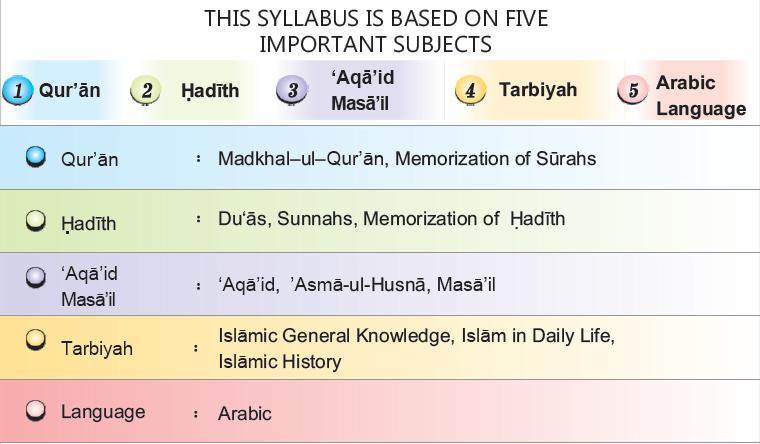 Daily Organized Maktab
Praising Allah & Prophet ﷺHamdandNaatPoems Praising Allah and Poems Praising the Prophet ﷺQuranQaidahRules of TajweedQuranNazirahNaazirah of whole Quran with TajweedQuranSurah MemorizationPortion of Juz Ammah, Yaseen, Kahf, Mulk, Sajdah, Waqiyah, Ar-Rahman HadithDua100 Masnun Duas (Recited by our Prophet ﷺ) for different occasionsHadithSunnah Etiquettes13 Sunnah Etiquettes of daily life like; eating, drinking, sleeping, dreams etc. HadithHadith Memorization50 Hadith on Iman, Ibadah, Mu’amalah, Mu’asharah, and AkhlaqAqa’id & Masa’ilAqa’idAll the Kalimas and Components of Islam like; Oneness of Allah, Divine Books, Prophets, Angels, Fate, Hereafter etc.  Aqa’id & Masa’ilSlalah/WuduSunnah method of Salah and Wudu with application Aqa’id & Masa’ilAsma’ul-Husna99 Beautiful Names of AllahAqa’id & Masa’ilMasa’ilRelated to cleanliness Taharah, Salah, Zakah, Saum and HajTarbiyah Islamic UpbringingIslamic Knowledge110 questions and answers regarding important Islamic factsTarbiyah Islamic UpbringingIslamic HistoryLife of Rasulullah ﷺ and the four rightly guided Khulafa RashideenTarbiyah Islamic UpbringingSpeechesIslamic speeches on the five branches of Islam; Iman, Ibadah, Mu’amalah, Mu’asharah and AkhlaqTarbiyah Islamic UpbringingIslam in Daily LifeApplying the Hadith memorized in to personal life while building good traits such as;  Faith, Worship, Good Dealings, Good Behavior and Good CharacterArabicNumbers1-100 (memorize Arabic numbers from one to one hundred) ArabicWords5,000 (memorize five thousand Arabic words)ArabicSentences30 Arabic dialogues 